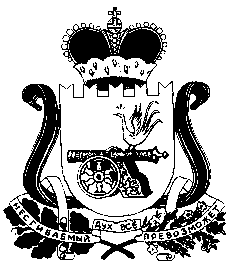 АДМИНИСТРАЦИЯ ПЕЧЕРСКОГО СЕЛЬСКОГО ПОСЕЛЕНИЯ СМОЛЕНКОГО РАЙОНА СМОЛЕНКОЙ ОБЛАСТИПОСТАНОВЛЕНИЕот  02.08.2018г.                                                                                  № 44О переводе жилого помещения (квартиры) в нежилое помещение       Руководствуясь Уставом Печерского сельского поселения Смоленского района Смоленской области,  Федеральным законом от 06 октября 2003 года № 131-ФЗ «Об общих принципах организации местного самоуправления в Российской Федерации», Жилищным Кодексом РФ,-АДМИНИСТРАЦИЯ ПЕЧЕРСКОГО СЕЛЬСКОГО ПОСЕЛЕНИЯ СМОЛЕНСКОГО РАЙОНА СМОЛЕНСКОЙ ОБЛАСТИ  ПОСТАНОВЛЯЕТ:  1. Перевести жилое помещение (квартиру) общей площадью 50,4 кв.м, расположенное по адресу: РФ, Смоленская область, Смоленский район, с. Печерск, ул. Минская, д. 20 «а», кв. 89 в нежилое помещение для использование под административное помещение.2.Настоящее постановление вступает в силу с момента его подписания.И.п.Главы муниципального образования Печерского сельского поселенияСмоленского района Смоленской области                               И.Н. Коршакова